15-19th January 201815-19th January 201815-19th January 2018My Learning Week in Primary 6      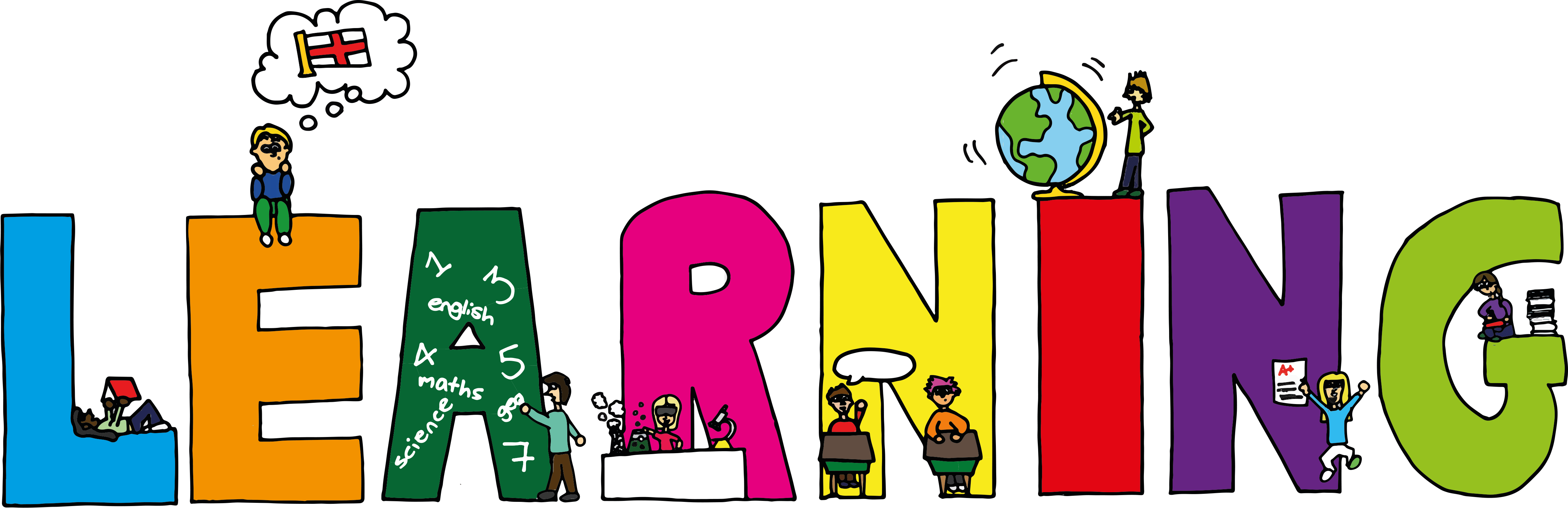 My Learning Week in Primary 6      My Learning Week in Primary 6      Literacy ReadingNumeracy: SpellingI can spell words that end in ‘en’ and ‘on’ correctly.VCOP-Metaphors and SimilesI can understand the difference between metaphors and similes and write my own to describe feelings and settings. I can read and interpret a traditional Scottish poem written by Robbie Burns.Data HandlingI can interpret and explain information displayed on different types of graphs (column, picture and pie graphs) I can accurately draw and label different types of graphs. The ArtsI can learn and perform a traditional Scottish song.I can create a piece of artwork based on a Scottish Artist. Health and Wellbeing-P.ESocial Studies-Scotland The ArtsI can learn and perform a traditional Scottish song.I can create a piece of artwork based on a Scottish Artist. VolleyballI can explain some of the rules in volleyball. I can use the proper technique to hit the ball accurately. I can support and encourage my teammates and opponents.  GeographyI can complete a map of Scotland by adding the main cities, towns and main landmark.HistoryI can learn and research information about six key historical figures in Scottish history.